WALT: Locate places on a map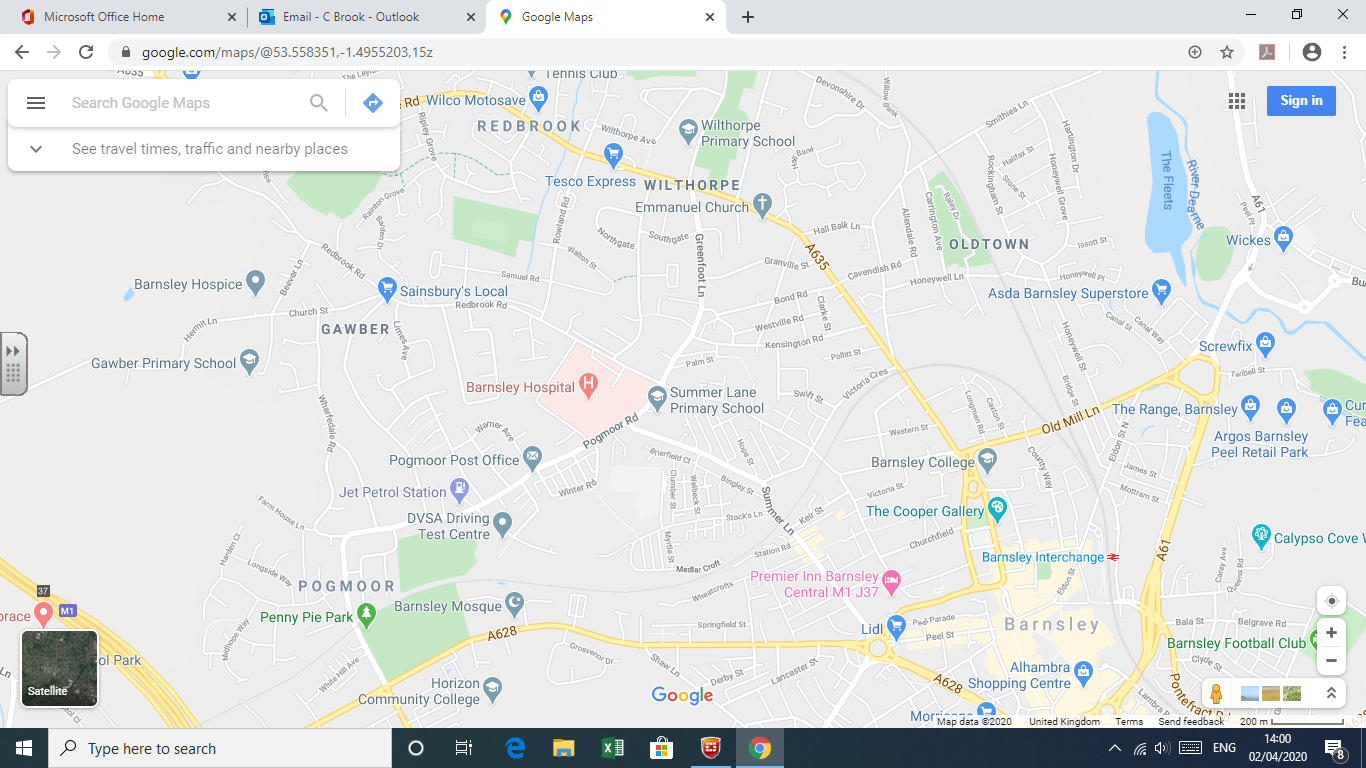 Can you…Find St Mary’s Primary School?Find where you live? (If it is on the map)Find Penny Pie Park?Find the rail station? 